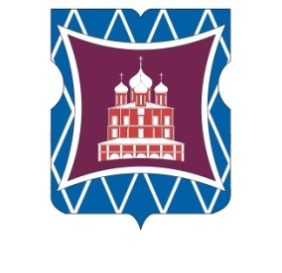 СОВЕТ ДЕПУТАТОВМУНИЦИПАЛЬНОГО ОКРУГА ДОНСКОЙРЕШЕНИЕ28 февраля 2019 года        01-03-18О Регламенте реализации  отдельных полномочий города Москвы в сферах благоустройства, капитального ремонта и содержания  жилищного фонда В соответствии с частью 2, пунктами 1,2,3 части 3 статьи 1 Закона города Москвы от 11 июля 2012 года № 39 «О наделении органов местного самоуправления муниципальных округов в городе Москве отдельными полномочиями города Москвы», частью 2 статьи 8 Закона города Москвы от 14 июля 2004 года № 50 «О порядке наделения органов местного самоуправления внутригородских муниципальных образований отдельными полномочиями города Москвы (государственными полномочиями)», Совет депутатов муниципального округа Донской решил:1. Утвердить Регламент реализации отдельных полномочий города Москвы в сферах благоустройства, капитального ремонта и содержания жилищного фонда (приложение).2. Направить настоящее решение в Департамент территориальных органов исполнительной власти города Москвы, префектуру Южного административного округа города Москвы и управу Донского района города Москвы в течение трех дней со дня его принятия.	3.  Со дня вступления в силу настоящего решения, признать утратившим силу решение  Совета депутатов муниципального округа Донской от 08 апреля 2015 года  № 01-03-42 «О Регламенте реализации отдельных полномочий города Москвы в сферах благоустройства, капитального ремонта и содержания жилищного фонда».4. Опубликовать настоящее решение в бюллетене  «Московский муниципальный вестник» и разместить на официальном сайте муниципального округа Донской  www.mo-donskoy.ru.5. Контроль за исполнением настоящего решения возложить на главу муниципального округа Донской Кабанову Т.В.Глава муниципального округаДонской                                                                                                Т.В. КабановаПриложениек решению Совета депутатов муниципального округа Донской от  28 февраля 2019 года № 01-03-18Регламент реализации отдельных полномочий города Москвы в сферах благоустройства,  капитального ремонта и содержания жилищного фондаОбщие положения1. Настоящий Регламент определяет порядок реализации Советом депутатов муниципального округа Донской (далее – Совет депутатов) отдельных полномочий города Москвы в сферах благоустройства, капитального ремонта и содержания  жилищного фонда (далее – переданные полномочия): 1) согласование внесенного главой управы Донского района города Москвы (далее – глава управы) ежегодного адресного перечня дворовых территорий для проведения работ по благоустройству дворовых территорий, в том числе устройству наружного освещения (далее – адресный перечень дворовых территорий);   2) участие в работе комиссий, осуществляющих открытие работ и приемку выполненных работ по благоустройству дворовых территорий, а также участие в контроле за ходом выполнения указанных работ;  3) согласование плана благоустройства парков и скверов, находящихся в ведении отраслевого органа исполнительной власти города Москвы, осуществляющего функции по разработке и реализации государственной политики в сферах жилищно-коммунального хозяйства и благоустройства, или в ведении префектуры Южного административного округа города Москвы (далее – план благоустройства);  4) согласование внесенного главой управы  адресного перечня объектов компенсационного озеленения на территории жилой застройки (далее – адресный перечень объектов компенсационного озеленения);  5) согласование установки ограждающих устройств на придомовых территориях многоквартирных домов (далее – установка ограждающих устройств).  6) согласование внесенного главой управы  ежегодного адресного перечня многоквартирных домов, подлежащих капитальному ремонту полностью за счет средств бюджета города Москвы (далее – адресный перечень многоквартирных домов, подлежащих капитальному ремонту);  7)  участие в работе комиссий, осуществляющих открытие работ и приемку выполненных работ по капитальному ремонту многоквартирных домов, финансирование которого осуществляется полностью за счет средств бюджета города Москвы, участие в контроле за ходом выполнения указанных работ;  8) заслушивание руководителей управляющих организаций о работе по содержанию многоквартирных домов с учетом обращений жителей;2. Организацию работы по реализации Советом депутатов переданных полномочий осуществляет глава муниципального округа Донской  и комиссия Совета депутатов по социально-экономическому развитию муниципального округа Донской (далее – профильная комиссия).Порядок согласования проектов адресных перечней дворовых территорий, объектов компенсационного озеленения, многоквартирных домов, плана благоустройства парков и скверов 3. Началом реализации Советом депутатов переданных полномочий, указанных в подпунктах 1,3,4,6 пункта 1 настоящего Регламента, является поступление от главы управы  в Совет депутатов обращения о рассмотрении и согласовании проекта адресного перечня дворовых территорий, адресного перечня объектов компенсационного озеленения, адресного перечня многоквартирных домов или плана благоустройства с приложением к нему документов, установленных постановлением Правительства Москвы от 24 сентября 2012 года № 507-ПП «О порядке формирования, согласования и утверждения перечней работ по благоустройству дворовых территорий, парков, скверов, компенсационному озеленению на объектах озеленения 3-й категории, расположенных в зоне жилой застройки, и капитальному ремонту многоквартирных домов» (далее – обращение) (в бумажном и электронном виде).4. Обращение подлежит регистрации в день его поступления в Совет депутатов, и не позднее следующего дня после поступления направляется (в бумажном и (или) электронном виде) депутатам Совета депутатов (далее – депутаты) и в профильную комиссию.5. Профильная комиссия обеспечивает рассмотрение обращения на заседании комиссии и подготовку проектов решений Совета депутатов о согласовании проекта адресного перечня дворовых территорий, адресного перечня объектов компенсационного озеленения, адресного перечня многоквартирных домов или  плана благоустройства (далее – проект решения).6. Обращение и проект решения рассматриваются на очередном заседании Совета депутатов. Проекты адресного перечня дворовых территорий, адресного перечня объектов компенсационного озеленения, адресного перечня многоквартирных домов или  плана благоустройства на заседании Совета депутатов представляет глава управы.7. Информация о дате, времени и месте проведения заседания Совета депутатов по рассмотрению обращения направляется главе управы района и размещается на официальном сайте муниципального округа Донской www.mo-donskoy.ru.  в информационно-телекоммуникационной сети «Интернет» (далее – официальный сайт) не позднее, чем за три рабочих дня до дня такого заседания. 8. Заседание Совета депутатов проводится открыто.9. Совет депутатов может согласовать проект адресного перечня дворовых территорий, адресного перечня объектов компенсационного озеленения, адресного перечня многоквартирных домов, плана благоустройства в полном объеме или частично либо принять решение об отказе в их согласовании. Решение об отказе в согласовании проекта адресного перечня дворовых территорий, адресного перечня объектов компенсационного озеленения, адресного перечня многоквартирных домов, плана благоустройства  должно быть мотивированным. В этом случае управа района в тридцатидневный срок после получения решения Совета депутатов формирует новый адресный перечень и вносит его на согласование в Совет депутатов.10. Совет депутатов рассматривает проекты адресных перечней, проекты планов благоустройства парков и скверов в течение 30 календарных дней со дня их поступления в Совет депутатов. В случае, если обращение о рассмотрении указанных проектов поступило в период летнего перерыва в работе Совета депутатов указанный срок исчисляется со дня окончания такого перерыва в работе.Проекты адресных перечней, проекты планов благоустройства парков и скверов считаются согласованными, если за решение об их согласовании в результате открытого голосования проголосовало не менее половины от установленной численности Совета депутатов, а также если в течение 30 календарных дней со дня их поступления в Совет депутатов:- не было проведено ни одного заседания Совета депутатов;- вопрос о согласовании не внесен в повестку заседания Совета депутатов;- вопрос о согласовании  внесен в повестку заседания Совета депутатов, но не рассмотрен на заседании Совета депутатов.  Проекты решений о согласовании считаются принятыми также в том случае, если вопрос о согласовании был рассмотрен на заседании Совета депутатов, но решения по нему не было принято.11. Решение Совета депутатов о согласовании, частичном согласовании или об отказе в согласовании проекта адресного перечня дворовых территорий, адресного перечня объектов компенсационного озеленения, адресного перечня многоквартирных домов, плана благоустройства направляется главе управы, в Департамент территориальных органов исполнительной власти города Москвы и размещается на официальном сайте в течение трех  рабочих дней со дня его принятия.Решение Совета депутатов о согласовании, частичном согласовании или об отказе в согласовании проекта адресного перечня дворовых территорий, адресного перечня объектов компенсационного озеленения, адресного перечня многоквартирных домов, плана благоустройства подлежит опубликованию в бюллетене «Московский муниципальный вестник».12. Согласование изменений адресного перечня дворовых территорий, адресного перечня объектов компенсационного озеленения, адресного перечня многоквартирных домов или плана благоустройства осуществляется в порядке, определенном пунктами 3–12 настоящего Регламента, с учетом срока, установленного правовым актом Правительства Москвы.Порядок принятия решения Совета депутатов об участии депутатов в работе комиссий, осуществляющих открытие работ и приемку выполненных работ по благоустройству дворовых территорий, а также участие в контроле за ходом выполнения указанных работ 13. Совет депутатов при принятии решения о согласовании адресного перечня дворовых территорий, адресного перечня многоквартирных домов принимает решение об участии депутатов в работе комиссий, осуществляющих открытие работ и приемку выполненных работ по благоустройству дворовых территорий, а также участие в контроле за ходом выполнения указанных работ (далее – решение об участии в работе комиссий).  14. Решение Совета депутатов об участии депутатов в работе комиссий принимается большинством голосов от установленной численности Совета депутатов и должно предусматривать направление депутатов в комиссии, действующие на территории их избирательных округов (в случае избрания депутатов по многомандатным избирательным округам или единому избирательному округу - в границах территории, установленной решением Совета депутатов). В указанном решении по каждому объекту адресных перечней, планов благоустройства парков и скверов определяется депутат, уполномоченный на участие в составе комиссии по открытию и приемке работ, участие в контроле за ходом выполнения работ (далее - уполномоченный депутат). Уполномоченные депутаты: 14.1. При открытии работ имеют право:- знакомиться с документами, предъявляемыми государственным заказчиком в установленном порядке комиссии по открытию работ;- участвовать в осмотре состояния отдельных элементов, мест хранения строительных материалов, в том числе площадки строительного городка. 14.2. При приемке работ имеют право:- знакомиться с документами, предъявляемыми государственным заказчиком в установленном порядке комиссии по приемке работ;- участвовать в осмотре предъявленных работ к приемке;- подписывать акт комиссии по приемке работ либо не подписывать акт комиссии по приемке работ с выражением особого мнения в письменной форме. Особое мнение рассматривается государственным заказчиком в течение 3 рабочих дней с принятием соответствующих обоснованных решений и последующим информированием о них уполномоченного депутата.  14.3. При текущем контроле за ходом выполнения работ имеют право:- рассматривать жалобы и заявления жителей района города Москвы по вопросам организации и проведения работ, инициировать проведение комиссионных проверок;- участвовать в комиссионных проверках жалоб и заявлений граждан совместно с представителями государственного заказчика, подрядной организации и заявителя;- участвовать совместно с управой района и государственным заказчиком в осуществлении текущего контроля за качеством, объемами, графиками производства работ, качеством применяемых материалов, изделий, конструкций, состоянием площадки строительного городка, устранением выявленных недостатков и иными условиями государственных контрактов;- направлять государственному заказчику замечания по ходу выполнения работ. При этом преимуществом участия в работе комиссии и контроле за ходом выполнения работ по объекту адресных перечней дворовых территорий, многоквартирных домов имеет депутат, внесший предложение о включении такого объекта в адресный перечень.15. Решением об участии депутатов в работе комиссий по каждому объекту адресных перечней дворовых территорий, многоквартирных домов определяются также резервные депутаты для участия в работе комиссий и участия в контроле за выполнением работ. 16. Резервный депутат принимает участие в работе комиссии и (или) участие в контроле за выполнением работ в случае поступления главе муниципального округа Донской:- информации государственного заказчика о неучастии основного уполномоченного депутата в работе комиссии по открытию и приемке работ (в том числе отказ депутата от подписания акта без письменного особого мнения); - письменного уведомления уполномоченного депутата об отсутствии возможности принять участие в работе комиссии и (или) в контроле за выполнением работ.17. Решение об участии депутатов в работе комиссий принимается большинством голосов от установленной численности Совета депутатов и в течение 3 рабочих  дней со дня его принятия направляется главе управы района, в Департамент территориальных органов исполнительной власти города Москвы и размещается на официальном сайте.Решение об участии депутатов в работе комиссий подлежит опубликованию в бюллетене «Московский муниципальный вестник».Порядок согласования установки ограждений на придомовых территориях многоквартирных домов.          18. Началом реализации Советом депутатов переданных полномочий, указанных в подпункте 5 пункта 1 настоящего Регламента, является  поступление от лица, уполномоченного на представление интересов собственников помещений в многоквартирном доме, по вопросам, связанным с установкой ограждающих устройств и их демонтажем (далее – уполномоченное собственниками лицо) в Совет депутатов решения, принятого на общем собрании собственников помещений в многоквартирном доме, или по результатам опроса среди собственников помещений в многоквартирном доме, проведенного в рамках реализации пилотного проекта "Электронный дом" (далее - опрос), инициатором которого выступает собственник помещений в многоквартирном доме, при условии, что в таком опросе приняли участие и проголосовали за установку ограждающего устройства более половины от общего числа физических лиц - собственников помещений в многоквартирном доме, с приложением к нему документов, установленных постановлением Правительства Москвы от 02 июля 2013 года № 428-ПП «О порядке установки ограждений на придомовых территориях в городе Москве» (далее – решение общего собрания). 	В случае если ограждающее устройство устанавливается для регулирования въезда и (или) выезда транспортных средств на придомовые территории двух и более многоквартирных домов, то установка таких устройств осуществляется на основании принятых на общих собраниях решений собственников помещений всех таких многоквартирных домов, или по результатам проведенных в таких многоквартирных домах опросов при условии, что в каждом опросе приняли участие и проголосовали за установку ограждающего устройства не менее половины от общего числа физических лиц - собственников помещений в многоквартирном доме.	В решении общего собрания указываются сведения о лице, уполномоченном на представление интересов собственников помещений в многоквартирном доме по вопросам, связанным с установкой ограждающих устройств и их демонтажем (далее - уполномоченное собственниками лицо).При проведении опроса в составе вопросов, которые планируются к обсуждению, указываются предложения об уполномоченном собственниками лице или о нескольких лицах, из числа которых в рамках опроса необходимо выбрать уполномоченное собственниками лицо, а также предложения о порядке въезда на придомовую территорию транспортных средств собственников помещений в многоквартирном доме и иных лиц.	19. Решение общего собрания собственников помещений в многоквартирном доме, оформленное в соответствии со статьями 44-48 Жилищного кодекса РФ от 29 декабря 2004 года № 188-ФЗ, подлежит регистрации  аппаратом Совета депутатов в день его поступления.		20. Решение общего собрания собственников помещений в многоквартирном доме или сформированные на бумажном носителе результаты опроса направляется в Совет депутатов с приложением проекта размещения ограждающего устройства, в котором указывается место размещения, тип, размер, внешний вид ограждающего устройства.	В целях получения сформированных на бумажном носителе результатов опроса для последующего предоставления их в Совет депутатов инициатор такого опроса по истечении пяти рабочих дней с даты его окончания обращается по адресу, указанному в Правилах использования информационной системы проекта "Активный гражданин" при реализации пилотного проекта "Электронный дом", утверждаемых Департаментом информационных технологий города Москвы по согласованию с Комитетом государственных услуг города Москвы, и предъявляет документ, удостоверяющий личность инициатора опроса.	21. Профильная комиссия обеспечивает рассмотрение представленных документов уполномоченным собственниками лицом на заседание комиссии и подготовку заключения, проекта решения Совета депутатов о согласовании установки ограждающего устройства либо об отказе в согласовании (далее – проект решения).	22. Основанием для отказа в согласовании Советом депутатов установки ограждающего устройства являются:    	1) Несоблюдение требований по обеспечению круглосуточного и беспрепятственного проезда на придомовую территорию пожарной техники, транспортных средств правоохранительных органов, скорой медицинской помощи, служб Министерства Российской Федерации по делам гражданской обороны, чрезвычайным ситуациям и ликвидации последствий стихийных бедствий, организаций газового хозяйства и коммунальных служб;    	2)  Создание ограждающим устройством препятствий или ограничений проходу пешеходов и (или) проезду транспортных средств на территории общего пользования, определяемые в соответствии с законодательством Российской Федерации о градостроительной деятельности (далее - территории общего пользования).23. Решение о согласовании установки ограждающего устройства либо об отказе в согласовании рассматриваются на очередном заседании Совета депутатов в  срок не позднее 30 календарных дней со дня поступления документов. В случае, если обращение о рассмотрении указанных проектов поступило в период летнего перерыва в работе Совета депутатов указанный срок исчисляется со дня окончания такого перерыва в работе.	24. Информация о дате, времени и месте проведения заседания Совета депутатов по рассмотрению решения общего собрания направляется уполномоченному лицу не позднее пяти рабочих дней до дня заседания Совета депутатов. 	Совет депутатов имеет право оповещать жителей о проведении заседания Совета депутатов по вопросу согласования ограждений на придомовых территориях многоквартирных домов муниципального округа Донской.	25. По результатам рассмотрения решения общего собрания и заключения Профильной комиссии Совет депутатов открытым голосованием большинством голосов от установленной численности Совета депутатов принимает решение о согласовании установки ограждающего устройства либо об отказе в согласовании. 	26. Решение совета депутатов о согласовании либо отказе в согласовании установки ограждающего устройства направляется уполномоченному собственниками лицу не позднее пяти рабочих дней с момента его принятия, в Департамент территориальных органов исполнительной власти города Москвы и управу района не позднее трех рабочих дней со дня его принятия.